DATOS PERSONALESDATOS PARA NOTIFICACIÓNCURSOS A LOS QUE ME APUNTO	La matrícula incluye materiales y caféLos cursos tendrán lugar en las Aulas del Seminario Conciliar - Avda. Baja Navarra, 64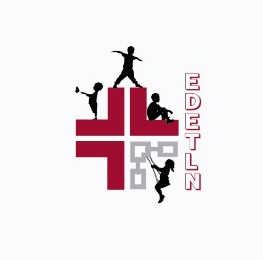 DNI, PASAPORTE O NIE:Primer apellido:Segundo apellido:Nombre:Fecha y lugar de nacimiento:Calle/Plaza:Nº:Piso:Letra:Esc.:Población:Provincia:C.P.:E-mail:Tel. fijo:Tel. móvil:Parroquia:Adolescentes, afectividad y sexualidad60 €